Newfield School and Specialist College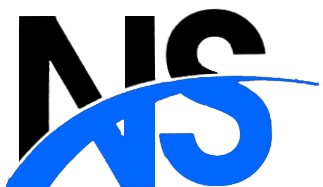 WHAT DO WE MEAN BY METAL HEALTH?Children, who are mentally healthy, have been defined as able to:	Develop psychologically, emotionally, intellectually and spiritually.Initiate, develop and sustain mutually satisfying personal relationships.Use and enjoy solitude.Become aware of others and empathise with them play and learn.Develop a sense of right and wrong.Resolve / face problems and setbacks and learn from them.IN AN AVERAGE CLASS OF 30, 15yr OLD STUDENTS…3 could have a mental disorder10 are likely to have witnessed their parents separate1 experienced a death of a parent7 are likely to have been bullied6 may be self-harming					(Public Health, England, 2015)Mental health is a big issue for young people1 in 10 children have a diagnosable mental health disorder – that’s roughly 3 children in every classroom 1 in 5 young adults have a diagnosable mental health disorder Half of all mental health problems manifest by the age of 14, with 75% by age 24 Almost 1 in 4 children and young people show some evidence of mental ill health (including anxiety and depression) In 2015, suicide was the most common cause of death for both boys (17% of all deaths) and girls (11%) aged between 5 and 19. 1 in 12 young people self-harm at some point in their lives, though there is evidence that this could be a lot higher. Girls are more likely to self-harm than boys. The latest data showing fifth of 14yr old girls self-harm.It has a big impact in adulthoodWomen who had experienced one childhood adversity had a 66% increased risk of premature death, and those who had experienced two or more adversities had an 80% increased risk compared to their peers 1 in 3 adult mental health conditions relate directly to adverse childhood experiencesYoung people need more support3 in 4 children with a diagnosable mental health condition do not get access to the support that they need The average maximum waiting time for a first appointment with CAMHS is 6 months and nearly 10 months until the start of treatmentCAMHS are turning away nearly a quarter (23%) of children referred to them for treatment by concerned parents, GPs, teachers and othersJust 0.7% of the NHS budget is spent on children’s mental health and only 16% of this is spent on early intervention The cost to the economy of all-age mental health problems is estimated at £105 billion a year – roughly the cost of the entire NHS.(Young Minds, 2018)1 POLICY STATEMENT1.1 The School promotes the mental and physical health and emotional wellbeing of all its students.Wellbeing is at the forefront of the school’s PSHE programme and promoting good mental health is a priority. The physical, mental and emotional health benefits of exercise are well-documented and the school actively encourages sport for all. Through PSHE teaching and use of the resilient framework, we have identified 10 key qualities that are fundamental to good mental health and wellbeing:1. Proper sleep patterns2. Time for exercise3. Eating healthily at regular times4. Time to relax5. Emotional resilience – accepting being ‘good enough’6. Sense of humour7. Firm boundaries8. Random acts of kindness9. Walking in fresh air10. A sense of perspective1.2 Mental health issues can be de-stigmatised by educating students, staff and parents. This is donethrough the curriculum including PSHE, assemblies and dedicated workshops with the students.  It also includes staff training and through parent discussion evenings as well as through an Early Help Assessment. We also raise the alarm of Mental Health through our Senior Leaders, Wellbeing Officer, Safeguarding Officers, and School Mentors.1.3 The policy aims to:Describe the school’s approach to mental health issuesIncrease understanding and awareness of mental health issues so as to facilitate earlyIntervention of mental health problemsAlert staff to warning signs and risk factorsProvide support and guidance to all staff, including non-teaching staff and governors, dealing with students who suffer from mental health issuesProvide support to students who suffer from mental health issues, their peers andParents/carers1.4 This policy has been authorised by the Governors, is addressed to all members of staff and volunteers, is available to parents on request and is published on the school website. 2 CHILD PROTECTION RESPONSIBILITIES2.1Newfield School is committed to safeguarding and promoting the welfare of children and young people, including their mental health and emotional wellbeing, and expects all staff and volunteers to share this commitment. We recognise that children have a fundamental right to be protected from harm and that students cannot learn effectively unless they feel secure. We therefore aim to provide a school environment which promotes the child feeling safe and a feeling of self-worth and the knowledge that students’ concerns will be listened to and acted upon. This is  achieved by our tiered approach to student support. Staff also have a duty of care to be aware of the vulnerability register and to be aware of the adversity risk factors that some young people face.2.2 The Governing Body takes seriously its responsibility to uphold the aims of the Safeguarding Policy and its duty in promoting an environment in which children can feel secure and safe from harm. A nominated Governor instigates a review of the school’s safeguarding procedures and reports to the Board annually, making any recommendations for improvements. This is Erika Rothlisberger 2.3The Head Teacher, Chris Whelan is responsible for ensuring that the procedures outlined in this policy is followed on a day-to-day basis.2.4 The school has appointed a team of dedicated staff with the necessary status and authority, led by the Safeguarding Officers responsible for matters relating to child protection and welfare. They are Mr Chris Whelan, Mrs Alison Ruddock, Ms Gill Riley and Ms Pam Robinson. Mrs Elsa White Supports Mental Health in school and provides advice for pupils, their parents and also staff. She is also Designated Teacher for Children and Young People who are Looked After. Both Elsa White and Pam Robinson have undergone training in Mental Health First Aid and can signpost to further specialist help. Parents are welcome to approach the Safeguarding team if they have any concerns about the welfare of any child in the school, whether these concerns relate to their own child or any other. If preferred, parents may discuss concerns in private.2.5In addition to the child protection measures outlined in the School’s child protection policy, theSchool has a duty of care to protect and promote a child or young person’s mental or emotionalwellbeing. This is also reflected within the Behaviour Policy and Care and Control Policy.3 BACKGROUND OF MENTAL HEALTH3.1One in ten young people between the ages of 5 and 16 will have an identifiable mental health issue at any one time. Around 75% of mental health disorders are diagnosed in adolescence. See Appendix for further reading.4 IDENTIFIABLE MENTAL HEALTH ISSUES4.1Anxiety and DepressionEating disordersSelf-Harm5 SIGNS AND SYMPTOMS OF MENTAL OR EMOTIONAL CONCERNS5.1 These are outlined at Appendices I, II and III.6 PROCEDURES6.1 The most important role school staff play is to familiarise themselves with the risk factors andwarning signs outlined at Appendices I, II & III. Procedures following a concernASK, ASSESS, ACT - Where a young person is distressed, the member of staff should ask them what support they need and want. Assess the risk of harm to self or others and try to reduce any risk that is present.LISTEN NON-JUDGEMENTALLY - Give them time to talk and gain their confidence to take the issue to either: school mentor, wellbeing officer or safeguarding officer as per the tiered approach to student support.GIVE REASSURANCE AND INFORMATION - Tell them how brave they have been. Gently explain that you would like to help them. Do not promise confidentiality - it could be a child protection matter as per the back of the staff ID badge.ENABLE THE YOUNG PERSON TO GET HELP - Work through the avenues of support. Explain that you would like to share their thoughts with someone else so that they can get the best help. Encourage them to speak to someone - offer to go with them to the school mentor, wellbeing officer or safeguarding officer.ENCOURAGE SELF-HELP STRATEGIES - Do not speak about your conversation or concerns with other students/casually to a member of staff.Access support for yourself if you need it via a senior colleague or your line manager if you need to talk through what you have heard and if you realise it has directly affected you.HIGH RISK - If you consider the young person to be at risk then you should follow Child Protection procedures and report your concerns directly to Alison Ruddock, Gill Riley, Pam Robinson Safeguarding Officers or to the Head Teacher. They will decide on the appropriate course of action. This may include:Contacting parents/carersArranging professional assistance e.g. doctor/nurseArranging an appointment with a counsellorOpening up an Early Help AssessmentWriting up a MASH referral formArranging a referral to CAMHS - with parental consentGiving advice to parents, teachers and other studentsIndividual Risk Assessment LOW RISK - The student will be monitored through the student tiered approach and added onto the vulnerability register.6.2 The school aims to implement the following support structure:Tiered Approach to Student Support:Senior Leadership Team	STAGE 1A =   Form teacher monitoring wellbeing and attendance – use of Time Out cardsSTAGE 1B =   Form teacher and parentSTAGE 1C =   Form teacher, parent and Deputy Head– Early Help Assessment?STAGE 2A =   Student mentoring ( 5 drop in sessions xweekly, nurse 1xweekly)STAGE 2B =   Mentor refer to Wellbeing Officer Elsa WhiteSTAGE 3    =   Safeguarding Officer and – Overview EHAT, C/CIN, CP.	7 RISK ASSESSMENTS / TRANSITION PLANS7.1 Following consultation between the class teacher and TA a Risk Assessment is agreed with the Senior Leaders, the student and the student’s parents (see Appendix). This is made available to the relevant teaching staff in order to provide the appropriate level of support for the student. This can also be shared with professional staff from outside agencies who support this student.8 CONFIDENTIALITY AND INFORMATION SHARING8.1 Students may choose to confide in a member of school staff if they are concerned about their own welfare or that of a peer. Students should be made aware that it may not be possible for staff to offer complete confidentiality. If a member of staff considers a student is at serious risk of causing themselves harm, then confidentiality cannot be kept. It is important not to make promises of confidentiality that cannot be kept even if a student puts pressure on a member of staff to do so.8.2 It is likely that a student will present at ‘Student Support’ in the first instance (drop-in clinic is available every lunch time). Young people with mental health problems typically visit the ‘drop-in clinic’ more than their peers, often presenting with a friendship concern. This gives the school mentor a key role in identifying mental health issues early. If a student confides in a member of the school student support team, then they should be encouraged to speak to their tutor or head of year and indeed parents. Confidentiality will be maintained within the boundaries of safeguarding the student. The Safeguarding Officer will decide what information is appropriate to pass on to parents. The Safeguarding Officer may decide to share relevant information with certain colleagues on a need to know basis i.e sharing what the member of staff needs to know in order to keep the child(ren) safe.Studen8.3 Parents must disclose to the Safeguarding Officer care any known mental health problem or any concerns they may have about a student’s mental health or emotional wellbeing. This includes any changes in family circumstances that may impact the student’s wellbeing.9 RECORDS AND REPORTING9.1 Further guidance on procedures for specific mental health concerns is given at Appendices I, IIand III.10 MENTAL HEALTH FIRST AID10.1 In order to ensure adequate mental health first aid provision and awareness it is our policy that:There are sufficient numbers of trained personnel to support those students who are  experiencing mental and/or emotional difficulties.Our Wellbeing Officer is available twice a week all day to work with students who are experiencing any mental health issue.Our Students Support team are available Mon-Fri.11 RESPONSIBILITIES UNDER THE POLICY RELATING TO MENTAL HEALTH FIRST AID11.1 The Wellbeing Officer is responsible for:Maintaining accurate records of all mental health first aid given.11.2 The Safeguarding Officer is responsible for: Maintaining accurate records of all safeguarding and child protection issues.11.3 School Mentor/student and family support is responsible for:Responding promptly to calls for assistanceProviding a daily drop-in clinic for supportSpeaking with parents if necessaryCommunicating with staff about students welfare11.4 All staff have a duty of care towards the students and should respond accordingly. New staff are briefed about the tiered approach to student support. All staff are reminded regularly about the specific student support within the school community and they are asked to familiarise themselves with Risk Assessments that require specific action to support their mental/emotional wellbeing. 12 STAFFING OF STUDENT SUPPORT12.1 The school has a Wellbeing Officer during normal working hours, 12.2 The Safeguarding Officers work full time12.3 The school mentor/ family support is available every lunchtime for students to access support. Our school mentors have allocated students, which they mentor throughout the week. These students are of medium risk.12.4 The school nurse is available for students every Tuesday morning  as a ‘drop-in’ basis. If, however 1-1 sessions are required, the school nurse arranges these with the Safeguarding Officer.12.5SLT hold a fortnightly staff Wellbeing drop in clinic 13 STAFF ROLES/PROCEDURES13.1 Procedures for dealing with specific mental health issues are given as follows:anxiety and depression (Appendix I)eating disorders (Appendix II)self-harm (Appendix III)13.2 Staff are to follow the tiered approach to student support.14 ABSENCE FROM SCHOOL14.1If a student is absent from school for any length of time, then appropriate arrangements will bemade to send work home. This may be in discussion with any medical professionals who maybe treating a student.14.2If the school considers that the presence of a student in school is having a detrimental effecton the wellbeing and safety of other members of the community or that a student’s mentalhealth concern cannot be managed effectively and safely within the school, the Head Teacherreserves the right to request that parents withdraw their child temporarily until appropriate reassurances have been met.15 REINTEGRATION TO SCHOOL15.1Should a student require some time out of school, the school will be fully supportive of this andevery step will be taken in order to ensure a smooth reintegration back into school when they are ready. Sometimes, a transition plan is necessary.15.2 The Senior Leadership, Safeguarding Officers, Wellbeing Officer, Designated LAC teacher  or the form tutor along with the student and their parents draw up an appropriate transition plan / risk assessment (see Appendix). The student should have as much ownership as possible with regards the Transition Plan so that they feel they have control over the situation and have ‘guided’ empowerment. If a phased return to school is deemed appropriate, this will be agreed with the parents and the Head Teacher.APPENDIX IAnxiety and DepressionAnxiety disordersAnxiety is a natural, normal feeling we all experience from time to time. It can vary in severity from mild uneasiness through to a terrifying panic attack. It can vary in how long it lasts, from a few moments to many years.All children and young people get anxious at times; this is a normal part of their development as theygrow up and develop their ‘resilient skills’ so they can face challenges in the wider world. In addition,we all have different levels of stress we can cope with - some people are just naturally more anxiousthan others, and are quicker to get stressed or worried.Concerns are raised when anxiety is getting in the way of a child’s day to day life, slowing downtheir development, or having a significant effect on their schooling or relationships. It is estimated that 1 in 6 people will suffer from General Anxiety Disorder at some point in their lives.It is common for people to have some features of several anxiety disorders. A high level of anxietyover a long period will often lead to depression and long periods of depression can provide symptoms of anxiety. Many young people have a mixture of symptoms of anxiety and depression as a result. ANXIETY IS NORMAL – DEVELOPMENTAL STAGES OF ‘NORMAL’ ANXIETY:ANXIETY DISORDERS INCLUDE:Generalised anxiety disorder (GAD)Panic disorder and agoraphobiaAcute stress disorder (ASD)Separation anxietyPost-traumatic stress disorderObsessive-compulsive disorder (OCD)Phobic disorders (including social phobia)SYMPTOMS OF AN ANXIETY DISORDERThese can include:PHYSICAL EFFECTSCardiovascular – palpitations, chest pain, rapid, heartbeat, flushingRespiratory – hyperventilation, shortness of breathNeurological – dizziness, headache, sweating, tingling and numbnessGastrointestinal – choking, dry mouth, nausea, vomiting, diarrhoeaMusculoskeletal – muscle aches and pains, restlessness, tremor and shakingPsychological effectsUnrealistic and/or excessive fear and worry (about past or future events)Mind racing or going blankDecreased concentration and memoryDifficulty making decisionsIrritability, impatience, angerConfusionRestlessness or feeling on edge, nervousnessTiredness, sleep disturbances, vivid dreamsUnwanted unpleasant repetitive thoughtsBehavioural effectsAvoidance of situationsRepetitive compulsive behaviour e.g. excessive checkingDistress in social situationsUrges to escape situations that cause discomfort (phobic behaviourHOW TO HELP A STUDENT HAVING A PANIC ATTACKIf you are at all unsure whether the student is having a panic attack, a heart attack or anasthma attack, and/or the person is in distress, call an ambulance straight away.If you are sure that the student is having a panic attack, move them to a quiet safe place ifpossible.Help to calm the student by encouraging slow, relaxed breathing in unison with your own.Encourage them to breathe in and hold for 3 seconds and then breathe out for 3 seconds.Be a good listener, without judging.Explain to the student that they are experiencing a panic attack and not something lifethreatening such as a heart attack.Explain that the attack will soon stop and that they will recover fully.Assure the student that someone will stay with them and keep them safe until the attack stops.Many young people with anxiety problems do not fit neatly into a particular type of anxiety disorder.DEPRESSIONA clinical depression is one that lasts for at least 2 weeks, affects behaviour and has physical,emotional and cognitive effects. It interferes with the ability to study, work and have satisfyingrelationships. Depression is a common but serious illness and can be recurrent. In England if affectsat least 5% of teenagers, although some estimates are higher. Rates of depression are higher in girlsthan in boys.Depression in young people often occurs with other mental disorders, and recognition and diagnosisof the disorder may be more difficult in children because the way symptoms are expressed varies withthe developmental age of the individual. In addition to this, stigma associated with mental illness may obscure diagnosis. Some people will develop depression in a distressing situation, whereas others in the same situation will not.RISK FACTORS:Experiencing other mental or emotional problemsDivorce of parentsPerceived poor achievement at schoolBullyingDeveloping a long term physical illnessDeath of someone closeBreak up of a relationshipSYMPTOMS:EFFECTS ON EMOTION: sadness, anxiety, guilt, anger, mood swings, lack of emotional responsiveness,helplessness, hopelessness.EFFECTS ON THINKING: frequent self-criticism, self-blame, worry, pessimism, impaired memory andconcentration, indecisiveness and confusion, tendency to believe others see you in a negative light,thoughts of death or suicideEFFECTS ON BEHAVIOUR: crying spells, withdrawal from others, neglect of responsibilities, loss of interest in personal appearance, loss of motivation. Engaging in risk taking behaviours such as self-harm, misuse of alcohol and other substances, risk-taking sexual behaviour.PHYSICAL EFFECTS: chronic fatigue, lack of energy, sleeping too much or too little, overeating or loss of appetite, constipation, weight loss or gain, irregular menstrual cycle, unexplained aches and pains.The most important role school staff can play is to familiarise themselves with the risk factors andwarning signs outlined above and to make the Safeguarding Officer aware of any child causing concern and report onto CPOMS. The Safeguarding Officer will decide on the appropriate course of action. This may include:Contacting parents/carersArranging professional assistance e.g. doctor, nurseArranging an appointment with a counsellorArranging a referral to CAMHS – with parental consentGiving advice to parents, teachers and other studentsStudents may choose to confide in a member of school staff if they are concerned about their ownwelfare, or that of a peer. Students need to be made aware that it may not be possible for staff to offer complete confidentiality. If you consider a student is at serious risk of causing themselves harmthen confidentiality cannot be kept. It is important not to make promises of confidentiality thatcannot be kept even if a student puts pressure on you to do so. You would complete any concerns onto CPOMS.APPENDIX IIEating DisordersDefinition of Eating DisordersAnyone can get an eating disorder regardless of their age, gender or cultural background. People with eating disorders are preoccupied with food and/or their weight and body shape, and are usually highly dissatisfied with their appearance. The majority of eating disorders involve low self-esteem, shame, secrecy and denial.Anorexia nervosa and bulimia nervosa are the major eating disorders. People with anorexia live at alow body weight, beyond the point of slimness and in an endless pursuit of thinness by restrictingwhat they eat and sometimes compulsively over-exercising. In contrast, people with bulimia haveintense cravings for food, secretively overeat and then purge to prevent weight gain (by vomiting oruse of laxatives, for example).RISK FACTORSThe following risk factors, particularly in combination, may make a young person more vulnerable todeveloping an eating disorder:INDIVIDUAL FACTORSDifficulty expressing feelings and emotionsA tendency to comply with other’s demandsVery high expectations of achievementFAMILY FACTORSA home environment where food, eating, weight or appearance have a disproportionate                significanceAn over-protective or over-controlling home environmentPoor parental relationships and argumentsNeglect or physical, sexual or emotional abuseOverly high family expectations of achievementSOCIAL FACTORSBeing bullied, teased or ridiculed due to weight or appearancePressure to maintain a high level of fitness/low body weight for e.g. sport or dancingWARNING SIGNSSchool staff may become aware of warning signs which indicate a student is experiencing difficultiesthat may lead to an eating disorder. These warning signs should always be taken seriously and staffobserving any of these warning signs should seek further advice from the Safeguarding Officer.PHYSICAL SIGNSWeight lossDizziness, tiredness, faintingFeeling ColdHair becomes dull or lifelessSwollen cheeksCallused knucklesTension headachesSore throats / mouth ulcersTooth decayBEHAVIOURAL SIGNSRestricted eatingSkipping mealsScheduling activities during lunchStrange behaviour around foodWearing baggy clothesWearing several layers of clothingExcessive chewing of gum/drinking of waterIncreased conscientiousnessIncreasing isolation / loss of friendsBelieves she is fat when she is notSecretive behaviourVisits the toilet immediately after mealsExcessive exercisePSYCHOLOGICAL SIGNSPreoccupation with foodSensitivity about eatingDenial of hunger despite lack of foodFeeling distressed or guilty after eatingSelf- dislikeFear of gaining weightMoodinessExcessive perfectionismSTAFF ROLESThe most important role school staff can play is to familiarise themselves with the risk factors andwarning signs outlined above and to make the Safeguarding Officer aware of any child causing concern by reporting onto CPOMS. Following the report, the Safeguarding Officer will decide on the appropriate course of action. This may include:Contacting parents/carersArranging professional assistance e.g. doctor, nurseArranging an appointment with the Wellbeing OfficerArranging a referral to CAMHS – with parental consentGiving advice to parents, teachers and other studentsMANAGEMENT OF EATING DISORDERS IN SCHOOLExercise and activity – PE and gamesTaking part in sports, games and activities is an essential part of school life for all students. Excessiveexercise, however, can be a behavioural sign of an eating disorder. If the student support team deem it appropriate they may liaise with PE staff to monitor the amount of exercise a student is doing in school. They may also request that the PE staff advise parents of a sensible exercise programme for out of school hours. All PE teachers at the school will be made aware of which students have a known eating disorder.The school will not discriminate against students with an eating disorder and will enable them whenever appropriate, to be involved in sports. Advice will be taken from medical professionals, however, and the amount and type of exercise will be closely monitored.WHEN A STUDENT IS FALLING BEHIND IN LESSONSIf a student is missing a lot of time at school or is always tired because their eating disorder is disturbing their sleep at night, the form tutor and school nurse will initially talk to the parents/carers to work out how to prevent their child from falling behind. If applicable, the school nurse will consult with the professional treating the student. This information will be shared with the relevant pastoral/ teaching staff on a need to know basis and if required, placed onto a Care Plan.STUDENTS UNDERGOING TREATMENT FOR/RECOVERING FROM EATING DISORDERSThe decision about how, or if, to proceed with a student’s schooling while they are suffering from aneating disorder should be made on a case by case basis. Input for this decision should come from discussion with the student, their parents, school staff and members of the multi-disciplinary team treating the student.The reintegration of a student into school following a period of absence should be handled sensitively and carefully and again, the student, their parents, school staff and members of the multi-disciplinary team treating the student should be consulted during both the planning and reintegration phase. A transition plan may need to be implemented.FURTHER CONSIDERATIONSAny meetings with a student, their parents or their peers regarding eating disorders should berecorded in writing including:Dates and timesAn action planConcerns raisedDetails of anyone else who has been informedThis information should be stored in the student’s safeguarding file held by the Safeguarding Officer.APPENDIX IIISelf-HarmIntroductionRecent research indicates that up to one in ten young people in the UK engage in self-harming behaviours. Girls are thought to be more likely to self-harm than boys. School staff can play an important role in preventing self-harm and also in supporting students, peers and parents of students currently engaging in self-harm.DEFINITION OF SELF-HARMSelf-harm is any behaviour where the intent is to deliberately cause harm to one’s own body forexample:Cutting, scratching, scraping or picking skinSwallowing inedible objectsTaking an overdose of prescription or non-prescription drugsSwallowing hazardous materials or substancesBurning or scaldingHair-pullingBanging or hitting the head or other parts of the bodyScouring or scrubbing the body excessivelyRISK FACTORSThe following risk factors, particularly in combination, may make a young person particularlyvulnerable to self-harm:INDIVIDUAL FACTORS:Depression/anxietyPoor communication skillsLow self-esteemPoor problem-solving skillsHopelessnessImpulsivityDrug or alcohol abuseFAMILY FACTORSUnreasonable expectationsNeglect or physical, sexual or emotional abusePoor parental relationships and argumentsDepression, self-harm or suicide in the familySOCIAL FACTORSDifficulty in making relationships/lonelinessBeing bullied or rejected by peersWARNING SIGNSSchool staff may become aware of warning signs which indicate a student is experiencing difficultiesthat may lead to thoughts of self-harm or suicide. These warning signs should always be takenseriously and staff observing any of these warning signs should seek further advice from the directorof pastoral care.Possible warning signs include:Changes in eating/sleeping habits (e.g. student may appear overly tired if not sleeping well)Increased isolation from friends or family, becoming socially withdrawnChanges in activity and mood e.g. more aggressive or introverted than usualLowering of academic achievementTalking or joking about self-harm or suicideAbusing drugs or alcoholExpressing feelings of failure, uselessness or loss of hopeChanges in clothing e.g. always wearing long sleeves, even in very warm weatherUnwillingness to participate in certain sports activities e.g. swimmingSTAFF ROLES IN WORKING WITH STUDENTS WHO SELF-HARMStudents may choose to confide in a member of school staff if they are concerned about their own welfare or that of a peer. School staff may experience a range of feelings in response to self-harm in a student such as anger, sadness, shock, disbelief, guilt, helplessness, disgust and rejection. However, in order to offer the best possible help to students it is important to try and maintain a supportive and open attitude – a student who has chosen to discuss their concerns with a member of school staff is showing a considerable amount of courage and trust. Students need to be made aware that it may not be possible for staff to offer complete confidentiality.If you consider a student is at serious risk of harming themselves then confidentiality cannot be kept. It is important not to make promises of confidentiality that cannot be kept even if a student puts pressure on you to do so. Any member of staff who is aware of a student engaging in or suspected to be at risk of engaging in self-harm should consult the Safeguarding Officer and log onto CPOMS.Following the report, the Safeguarding Officer will decide on the appropriate course of action. This may include:Contacting parents / carersArranging professional assistance e.g. doctor, nurse, social servicesArranging an appointment with a counsellorImmediately removing the student from lessons if their remaining in class is likely to causefurther distress to themselves or their peersIn the case of an acutely distressed student, the immediate safety of the student isparamount and an adult should remain with the student at all timesIf a student has self-harmed in school a first aider should be called for immediate helpFURTHER CONSIDERATIONSAny meetings with a student, their parents or their peers regarding self-harm should be recorded inCPOMS including:Dates and timesAn action planConcerns raisedDetails of anyone else who has been informedThis information should be stored in the student’s safeguarding file held by the Safeguarding Officer. It is important to encourage students to let staff know if one of their group is in trouble, upset or showing signs of self-harming. Friends can worry about betraying confidences so they need to know that self-harm can be very dangerous and that by seeking help and advice for a friend they are taking responsible action and being a good friend. They should also be aware that their friend will be treated in a caring and supportive manner. The peer group of a young person who self-harms may value the opportunity to talk to a member of staff either individually or in a small group. Any member of staff wishing for further advice on this should consult the Safeguarding Officer and log onto CPOMS.When a young person is self-harming it is important to be vigilant in case close contacts with theindividual are also self-harming. Occasionally schools discover that a number of students in the samepeer group are harming themselves.APPENDIX Individual Risk Assessments Transition PlansAPPENDIX Further Reading and Useful LinksHM Government (2011), No Health Without Mental Health, Department of HealthWebsitesYoung Minds: http://www.youngminds.org.uk/for_parentsb-eat: http://www.b-eat.co.uk/Childline: http://www.childline.org.ukMind: http://www.mind.org.uk/NHS: http://www.nhs.uk/livewell/mentalhealth/Pages/Mentalhealthhome.aspxMental Health Foundation: http://www.mentalhealth.org.uk/Stem4: http://www.stem4.org.uk/Royal College of Psychiatrists: http//www.rcpsych.ac.uk/expertadvice/youthinfo/parentscarers.aspx